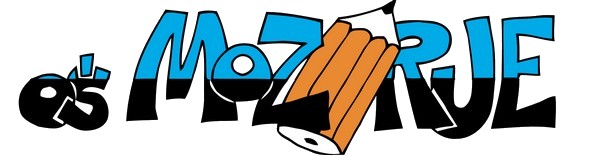  POŠ Šmihel                Šolsko leto: 2017/18RAZRED*zelena koda pomeni, da je gradivo tiskano na ekološkem papirju, cena je ista1 zvezek A4  TAKO LAHKO 60-listni, karo 1x1 cm (MAT)1 zvezek A4  TAKO LAHKO, lepopisni zvezek s prazno levo stranjo (SLJ)2 zvezka A4 črtasta, 60-listna (SPO, ANG)1 zvezek A5 črtasti, 40-listni (beležka)trije svinčniki, radirkavelika šablona  (30 cm)barvice (12 kom)črni flomaster (navaden)lepilo (tekoče in v stiku, šilček s posodico za šiljenjeotroške zaobljene škarjerisalni blok (20 belih listov)čopiči: dva ploščata (št.  14) in dva okrogla (št.  12)kolaž papir A4, 20-listnišportna oprema (kratke hlače, majica kratek rokav, športni copati)3 vreče iz blaga (za športno opremo, šolske copate, športne copate)šolski copati z gumijastim podplatomšolska torba.U Č B E N I K Iavtor-jiEAN kodazaložbaLILI IN BINE 2                učbenik za slovenščino               (dobijo iz učbeniškega sklada)M. Kramarič, M. Kern, M. Pipan21296127ROKUS KLETTLILI IN BINE 2berilo               (dobijo iz učbeniškega sklada)M. Kordigel Aberšek2150ROKUS KLETTD E L O V N I    Z V E Z K ISamostojni delovni zvezek za   matematiko v 2. razreduM. Rajšp,J. Žic6356ROKUSKLETTSamostojni delovni zvezek za okolje v 2. razreduN. Grošelj,M. Ribič6363ROKUSKLETTOSTALE POTREBŠČINEVSE POTREBŠČINE NAJ IMAJO UČENCI OZNAČENE IN PODPISANE!Šolske potrebščine prinesejo v šolo 1. šolski dan.